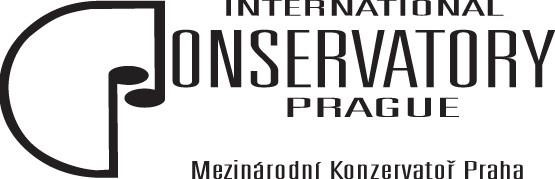 Otázky k absolutoriu z umělecko-pedagogické přípravypro obor Zpěv – zaměření Klasický zpěvŠkolní rok 2022/2023a)  Anatomie a fyziologie hlasového ústrojí:               Dechové ústrojí-popište ho, co je bránice, typy dýchání.               Fonační a artikulační ústrojí-popište.          b) Praktická část: předveďte na modelu nejčastější a největší chyby pěveckého nádechu a jejich odstranění. a) Tón: jeho vlastnosti, nasazení tónu, dynamika. b) Praktická část: Co je hlavový tón-předveďte nácvik na modelu.                                       Co je maska – předveďte na modelu.a) Pěvecký dech – typy a fáze dechu.b) Praktická část: předveďte na modelu správný pěvecký nádech.a) Rezonance – Její význam pro hlas a zpěv, jaké znáte rezonance.b) Praktická část: Předveďte, jak naučit legato a staccato.a) Rejstříky – vyjmenuj hlasové rejstříky, jaké rozeznáváme, co jsou                        přechodové tóny.          b) Praktická část: předveďte jak zjistíme rozsah žáka.a) Artikulace pří mluvě a zpěvu, objasněte vztah artikulace a fonace.b) Praktická část: předveďte na modelu, jak zpívat lidovou píseň.a) Fonetika souhlásek a samohlásek, kde se vyslovují.  Vyjmenuj              chyby ve výslovnosti.b) Praktická část: předveďte na modelu posazení hlasu do hlavové     		 	rezonance.8.      a) Pěvecká artikulace – co je pěvecká artikulace. Jaké znáte 	     				 melodické ozdoby.          b) Praktická část: předveďte na modelu rozdíl pěvecké a civilní mluvy. a) Hlasový rozsah - co můžete říci o hlasovém rozsahu. Vyjmenujte                      jednotlivé hlasové obory, uveďte příklady rolí podle hlasového  oboru v operním repertoáru.            b) Praktická část: předveďte na modelu, jak bude probíhat první    			  hodina s novým žákem.10. 	 a) Hlasová hygiena – jaký má význam, jak působí na samotný hlas                           	     			       a zpěváka.     	 b) Praktická část – jak uvolníte nesprávné napětí u žáka, předveďte  	     			   na modelu.11.	 a) Dětský Hlas – mutace její fáze u chlapců a dívek, jaký je rozdíl.Charakter a vývoj dětského hlasu, rozdělení a rozsah dětského   hlasu, Negativní vlivy na vývoj dětského hlasu, a pěvecká výchova dětského hlasu, Výběr repertoáru dle věku - uveďte příklady. Odstraňování zlozvyků při zpěvu. b) Praktická část: předveďte na modelu odstranění špatného nasazení    			 hlasu, předveďte správné nasazení.12. 	a) Poruchy hlasu – vyjmenuj podle příčin.  Lékařská pracoviště              			   pro choroby hlasu a vad řeči.          b) Praktická část: předveďte na modelu jak se liší zpěv v různých	    		         jazycích.13. 	a) Hlasová cvičení – Druhy technických cvičení, jak správně cvičit.b) Praktická část: ukažte nácvik jak odstranit distonování, co vede k falešnému zpívaní, kdy je člověk nízko a kdy   vysoko a proč.a) Pěvecká pedagogika – význam metodiky – uveď metodicképokyny k výuce žáka tj. termíny – jaké se používají.b) Praktická část: ukažte na modelu, jak opravíte vady hlasu.Osobnost pedagoga – vztah mezi pedagogem a žákem, Uveď jaký by
 				       měl být dobrý pedagog.Vývoj pedagogiky – období Bel canta, co je Kastrát, vyjmenuj       učitele a teoretiky Bel canta.a) Vývoj pěvecké pedagogiky v jednotlivých zemích. Významní     pedagogové a skladatelé.b) Praktická část: Ukázka s modelem nastudování lidové písně.a) Rozvržení výuky zpěvu, metodické postupy, význam pomocí gest.b) Praktická část předveďte cvičení na rozezpívání malých dětí19. 	Zpěv v různých akustických podmínkách, jaké je uplatnění dětského 	hlasu v operách.20. 	a) Práce s žákem, zadávání domácích úkolů a jejich kontrola.b) Praktická část: předveďte na modelu správný pěvecký postoj.21.	a) Práce se sborem – funkce hlasového poradce.b) Praktická část předveďte na modelu nastudování umělé písně
    s žákem22. 	Čím se liší zpěv v různých jazycích.Jaký je rozdíl mezi školením klasického a populárního zpěvu.23. 	Jak se správně rozezpíváme a jak dosáhneme uvolnění při zpěvu24.	a) Jak motivovat žáky, Jak odstranit trému, vliv rozčílení na hlas, 	    hormony a hlas.b) Praktická část: popište na modelu rozdíl práce s dítětem a  			dospělým.25.    Jaké jsou hlasové chyby a choroby hlasu.Zpracoval							            Schválil	MgA. Hana Jonášová							JUDr. Emil ŠčukaMgr. et MgA. Jiří Rajniš						Ředitel konzervatořePedagog předmětu												